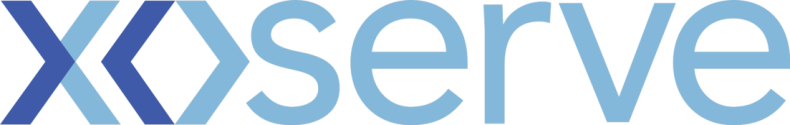 DSC Change ProposalChange Reference Number:  XRN4780Customers to fill out all of the information in this colourXoserve to fill out all of the information in this colour Please send the completed forms to: box.xoserve.portfoliooffice@xoserve.comDocument Version HistoryTemplate Version History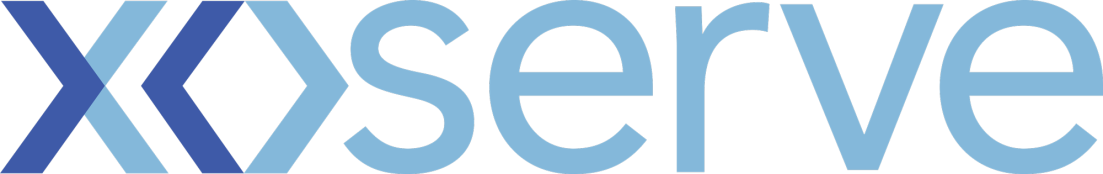 Appendix 1Change Prioritisation Variables Xoserve uses the following variables set for each and every change within the Xoserve Change Register, to derive the indicative benefit prioritisation score, which will be used in conjunction with the perceived delivery effort to aid conversations at the DSC ChMC and DSC Delivery Sub Groups to prioritise changes into all future minor and major releases. Document Control Version History Section A1: General DetailsSection A1: General DetailsSection A1: General DetailsChange TitleInclusion of Meter Asset Provider Identity (MAP Id) in the UK Link system (CSS Consequential Change) Inclusion of Meter Asset Provider Identity (MAP Id) in the UK Link system (CSS Consequential Change) Date Raised13th September 201813th September 2018Sponsor OrganisationSSESSESponsor NameMark JonesMark JonesSponsor Contact DetailsMark.jones@sse.com / 07810 858716Mark.jones@sse.com / 07810 858716Xoserve Contact NameDavid AddisonDavid AddisonXoserve Contact Details David.addison@xoserve.com / 07428 559800David.addison@xoserve.com / 07428 559800Change StatusProposal / With DSG / Out for review / Voting / Approved or RejectedProposal / With DSG / Out for review / Voting / Approved or RejectedSection A2: Impacted PartiesSection A2: Impacted PartiesSection A2: Impacted PartiesCustomer Class(es) Shipper National Grid Transmission Distribution Network Operator IGT Shipper National Grid Transmission Distribution Network Operator IGTSection A3: Proposer Requirements / Final (redlined) ChangeSection A3: Proposer Requirements / Final (redlined) ChangeSection A3: Proposer Requirements / Final (redlined) ChangeWithin the Ofgem Switching Programme (OSP) that will introduce the Central Switching Service (CSS) it is expected that the source of the Meter Asset Provider identity (MAP Id) for gas Registrable Meter Points (RMP) will be the UK Link system.  This data will be passed to CSS within a Synchronisation flow.The requirement is to define and implement MAP Id within UK Link systems.  This change will need to consider:Initial population of the MAP Id – including cleansing and migrationOngoing maintenance of the MAP IdAssessment of the parties who need to be informed with respect to the MAP Id, the events when they need to be informed (e.g. provision to Shipper at a Change of Shipper event) and the form in which this data should be made available to these parties.  E.g. it is expected that the MAP Id will be available via DES, the parties who can view this will need to be defined.Assessment of the notification to the MAP, and if relevant, the circumstances in which information may be provided to the MAP – e.g. Change of Shipper event, Meter Asset amendment.  The form in which this data is made available to the MAPs will need to be defined and may include consideration of a MAP Portfolio view – as per MAM portfolio view.Population and maintenance of the MAP Id will need to consider which industry party or parties will provide and retain responsibility for maintaining the MAP Id to the UK Link systems.Within the Ofgem Switching Programme (OSP) that will introduce the Central Switching Service (CSS) it is expected that the source of the Meter Asset Provider identity (MAP Id) for gas Registrable Meter Points (RMP) will be the UK Link system.  This data will be passed to CSS within a Synchronisation flow.The requirement is to define and implement MAP Id within UK Link systems.  This change will need to consider:Initial population of the MAP Id – including cleansing and migrationOngoing maintenance of the MAP IdAssessment of the parties who need to be informed with respect to the MAP Id, the events when they need to be informed (e.g. provision to Shipper at a Change of Shipper event) and the form in which this data should be made available to these parties.  E.g. it is expected that the MAP Id will be available via DES, the parties who can view this will need to be defined.Assessment of the notification to the MAP, and if relevant, the circumstances in which information may be provided to the MAP – e.g. Change of Shipper event, Meter Asset amendment.  The form in which this data is made available to the MAPs will need to be defined and may include consideration of a MAP Portfolio view – as per MAM portfolio view.Population and maintenance of the MAP Id will need to consider which industry party or parties will provide and retain responsibility for maintaining the MAP Id to the UK Link systems.Within the Ofgem Switching Programme (OSP) that will introduce the Central Switching Service (CSS) it is expected that the source of the Meter Asset Provider identity (MAP Id) for gas Registrable Meter Points (RMP) will be the UK Link system.  This data will be passed to CSS within a Synchronisation flow.The requirement is to define and implement MAP Id within UK Link systems.  This change will need to consider:Initial population of the MAP Id – including cleansing and migrationOngoing maintenance of the MAP IdAssessment of the parties who need to be informed with respect to the MAP Id, the events when they need to be informed (e.g. provision to Shipper at a Change of Shipper event) and the form in which this data should be made available to these parties.  E.g. it is expected that the MAP Id will be available via DES, the parties who can view this will need to be defined.Assessment of the notification to the MAP, and if relevant, the circumstances in which information may be provided to the MAP – e.g. Change of Shipper event, Meter Asset amendment.  The form in which this data is made available to the MAPs will need to be defined and may include consideration of a MAP Portfolio view – as per MAM portfolio view.Population and maintenance of the MAP Id will need to consider which industry party or parties will provide and retain responsibility for maintaining the MAP Id to the UK Link systems.Proposed Release (Feb/Jun/Nov/Minor)Release required sufficiently in advance of CSS Implementation to provide mature processes for capture of the MAP Id and consequentially a stable dataset for migration to CSS.Release required sufficiently in advance of CSS Implementation to provide mature processes for capture of the MAP Id and consequentially a stable dataset for migration to CSS.Proposed Consultation Period  10 Working Days 20 Working Days 30 Working daysOther: 10 Working Days 20 Working Days 30 Working daysOther:Section A4: Benefits and Justification Section A4: Benefits and Justification Section A4: Benefits and Justification Benefit DescriptionWhat, if any, are the tangible benefits of introducing this change? What, if any, are the intangible benefits of introducing this change?Benefit DescriptionWhat, if any, are the tangible benefits of introducing this change? What, if any, are the intangible benefits of introducing this change?MAP Id provision is a requirement for UK Link to provide to the CSS.MAP Id is not currently held within the central data services functions within the gas industry.  Conversely it is within electricity.  MAPs have reported that the rate of asset loss is reduced in electricity as a consequence.Benefit Realisation When are the benefits of the change likely to be realised?Benefit Realisation When are the benefits of the change likely to be realised?Implementation of this change needs to precede the CSS Implementation – currently planned Q4 2020.Benefit Dependencies Please detail any dependencies that would be outside the scope of the change, this could be reliance on another delivery, reliance on some other event that the projects has not got direct control of.Benefit Dependencies Please detail any dependencies that would be outside the scope of the change, this could be reliance on another delivery, reliance on some other event that the projects has not got direct control of.CSS Implementation.Section A5: Final Delivery Sub-Group (DSG) RecommendationsSection A5: Final Delivery Sub-Group (DSG) RecommendationsSection A5: Final Delivery Sub-Group (DSG) RecommendationsUntil a final decision is achieved, please refer to section C of the form.Until a final decision is achieved, please refer to section C of the form.Until a final decision is achieved, please refer to section C of the form.Final DSG RecommendationApprove / Reject / DeferApprove / Reject / DeferDSG Recommended ReleaseRelease X: Feb/Jun/Nov XX or Adhoc DD/MM/YYYYRelease X: Feb/Jun/Nov XX or Adhoc DD/MM/YYYYSection A6: FundingSection A6: FundingSection A6: FundingFunding Classes  Shipper                                                             100%   National Grid Transmission                             XX%   Distribution Network Operator                         XX%   IGT                                                                   XX%                                                                           Shipper                                                             100%   National Grid Transmission                             XX%   Distribution Network Operator                         XX%   IGT                                                                   XX%                                                                          Service Line(s)DSC Service Area 1: Manage Supply Point RegistrationDSC Service Area 1: Manage Supply Point RegistrationROM or funding details Funding Comments Follows CSS Consequential funding principlesFollows CSS Consequential funding principlesSection A7: ChMC Recommendation Section A7: ChMC Recommendation Section A7: ChMC Recommendation Change Status Approve – Issue to DSG Defer – Issue for review Reject Approve – Issue to DSG Defer – Issue for review RejectIndustry Consultation 10 Working Days 20 Working Days 30 Working daysOther: 10 Working Days 20 Working Days 30 Working daysOther:Expected date of receipt for responses (to Xoserve)XX/XX/XXXXXX/XX/XXXXDSC ConsultationDSC ConsultationDSC ConsultationIssued Yes No Yes NoDate IssuedComms Ref(s)Number of ResponsesSection A8: DSC Voting OutcomeSection A8: DSC Voting OutcomeSection A8: DSC Voting OutcomeSolution Voting   Shipper                                      Approve / Reject / NA / Abstain  National Grid Transmission       Approve / Reject / NA / Abstain	  Distribution Network Operator   Approve / Reject / NA / Abstain  IGT                                             Approve / Reject / NA / Abstain   Shipper                                      Approve / Reject / NA / Abstain  National Grid Transmission       Approve / Reject / NA / Abstain	  Distribution Network Operator   Approve / Reject / NA / Abstain  IGT                                             Approve / Reject / NA / Abstain Meeting Date XX/XX/XXXXXX/XX/XXXXRelease DateRelease X: Feb / Jun / Nov XX or Adhoc DD/MM/YYYY or NARelease X: Feb / Jun / Nov XX or Adhoc DD/MM/YYYY or NAOverall Outcome Approved for Release X / Rejected Approved for Release X / Rejected VersionStatusDateAuthor(s)Summary of Changes1For Approval18th September 2018Mark JonesFirst DraftVersionStatusDateAuthor(s)Summary of Changes3.0Approved17/07/18Emma SmithTemplate approved at ChMC on 11th July4.0Approved07/09/18Emma SmithMinor wording amendments and additional customer group impact within Appendix 1Change Driver Type  CMA Order                       MOD / Ofgem  EU Legislation                  License Condition  BEIS                                 ChMC endorsed Change Proposal  SPAA Change Proposal   Additional or 3rd Party Service Request  Other(please provide details below) Please select the customer group(s) who would be impacted if the change is not deliveredShipper Impact                  iGT Impact          Network Impact                 Xoserve Impact                 National Grid Transmission Impact          Associated Change reference  Number(s)XRN4627Associated MOD Number(s)0630RPerceived delivery effort 0 – 30                        30 – 60  60 – 100                    100+ days                                                                                        Does the project involve the processing of personal data? ‘Any information relating to an identifiable person who can be directly or indirectly identified in particular by reference to an identifier’ – includes MPRNS. Yes (If yes please answer the next question)  No A Data Protection Impact Assessment (DPIA) will be required if the delivery of the change involves the processing of personal data in any of the following scenarios:  New technology    Vulnerable customer data    Theft of Gas Mass data             Xoserve employee data Fundamental changes to Xoserve business Other(please provide details below)  (If any of the above boxes have been selected then please contact The Data Protection Officer (Sally Hall) to complete the DPIA. Change Beneficiary How many market participant or segments stand to benefit from the introduction of the change?  Multiple Market Participants                       Multiple Market Group   All industry UK Gas Market participants     Xoserve Only  One Market Group                                      One Market Participant                           Primary Impacted DSC Service Area Number of Service Areas Impacted  All                Five to Twenty           Two to Five  One            Change Improvement Scale? How much work would be reduced for the customer if the change is implemented? High            Medium          Low Are any of the following at risk if the change is not delivered? Are any of the following at risk if the change is not delivered?  Safety of Supply at risk                   Customer(s) incurring financial loss            Customer Switching at risk Safety of Supply at risk                   Customer(s) incurring financial loss            Customer Switching at riskAre any of the following required if the change is delivered? Are any of the following required if the change is delivered?  Customer System Changes Required   Customer Testing Likely Required    Customer Training Required                          Customer System Changes Required   Customer Testing Likely Required    Customer Training Required                         Known Impact to Systems / ProcessesKnown Impact to Systems / ProcessesPrimary Application impactedBW                    ISU                CMS                           AMT                 EFT               IX                                     Gemini              Birst              Other (please provide details below)Business Process Impact AQ                                  SPA               RGMAReads                             Portal             Invoicing ☐ Other (please provide details below)                                                                                  Are there any known impacts to external services and/or systems as a result of delivery of this change? Yes  (please provide details below)Require new service lines for maintaining the MAP IdentitySystem impacts necessary for originator and recipient of this information NoPlease select customer group(s) who would be impacted if the change is not delivered.  Shipper impact                   Network impact            iGT impact                                          Xoserve impact                  National Grid Transmission ImpactWorkaround currently in operation?Workaround currently in operation?Is there a Workaround in operation?  Yes  NoIf yes who is accountable for the workaround?  Xoserve External Customer  Both Xoserve and External CustomerWhat is the Frequency of the workaround? What is the lifespan for the workaround? What is the number of resource effort hours required to service workaround? What is the Complexity of the workaround?  Low  (easy, repetitive, quick task, very little risk of human error)   Medium  (moderate difficult, requires some form of offline calculation, possible risk of human error in determining outcome)  High  (complicate task, time consuming, requires specialist resources, high risk of human error in determining outcome)  Change Prioritisation Score27%VersionStatusDateAuthor(s)Summary of Changes1 Draft 27/04/18 Anesu Chivenga 